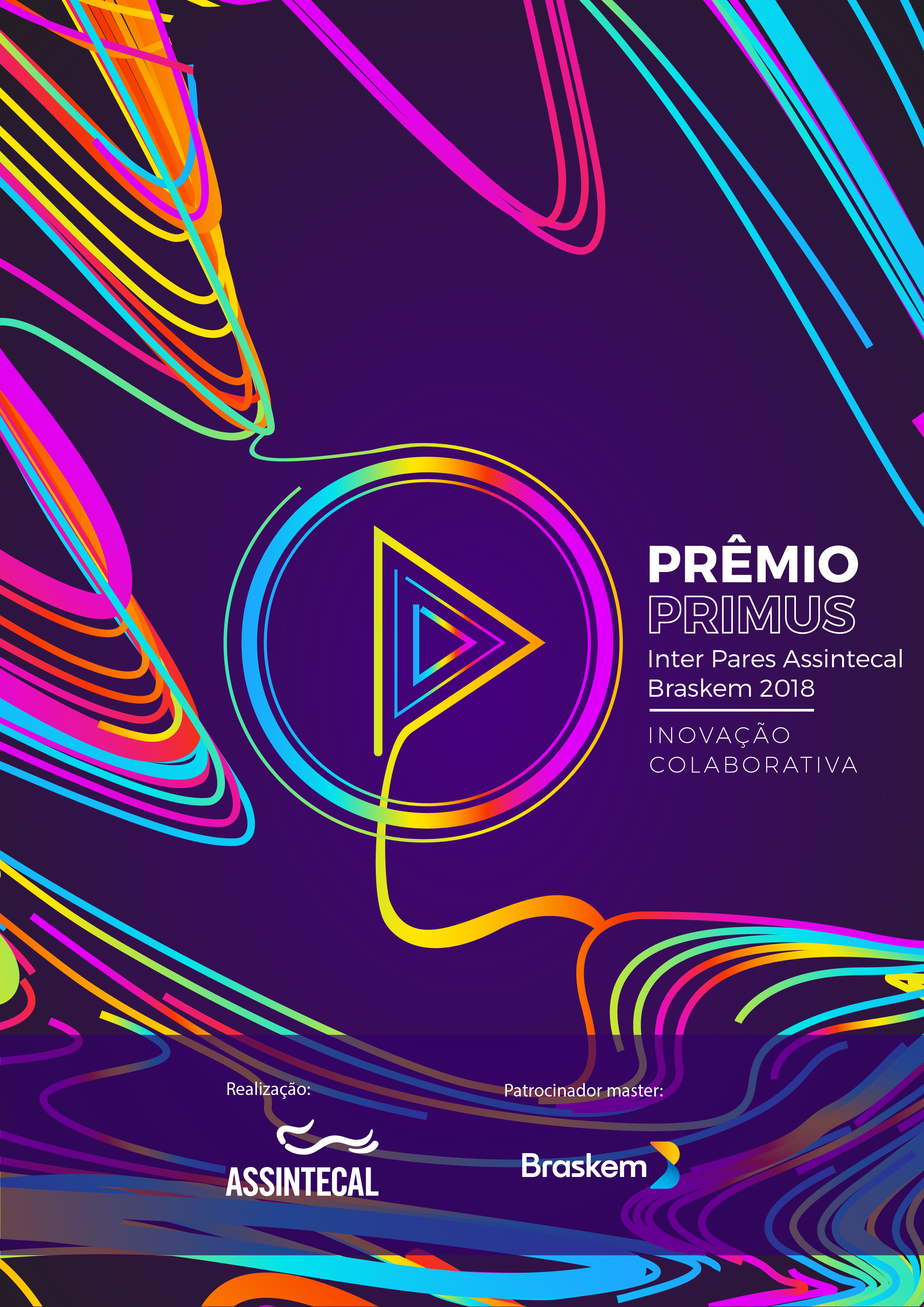 CATEGORIA TECNOLOGIA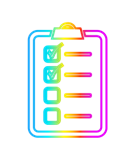 QUESTIONÁRIO – PRIMEIRA ETAPA 1. Qual o título de seu case?2. Identificar  o contexto que a empresa está inserida e qual o principal problema ou oportunidade de mercado encontrada para desenvolvimento da inovação? Mínimo 2 parágrafos.3. Qual a importância dada à tecnologia, por sua empresa, no desenvolvimento de novos produtos/processos e inovações? Mínimo 2 parágrafos.4.Como foi realizado o desenvolvimento do produto ou estruturação do processo? Qual o seu impacto no mercado?  Mínimo 2 parágrafos.5. Quais foram os parceiros envolvidos para alcance dos objetivos propostos? Universidades? Instituições de fomento? Mínimo 2 parágrafos.6- Quais foram os principais resultados obtidos por sua empresa através da inovação realizada? Sugere-se a apresentação de dados quantitativos e qualitativos que possam demonstrar o sucesso da inovação. Mínimo 2 parágrafos.CRITÉRIOS DE AVALIAÇÃO E SELEÇÃO: - Impacto da inovação na produtividade e competitividade da empresa; Peso 2- Articulação com universidades e institutos de pesquisa; Peso 2- Sistematização do processo da inovação; Peso 1- Grau de inovação - Peso 2-O case apresenta uma nova conceituação?-O case propõe-se a melhorar uma ideia já existente no mercado? Em que grau? - Resultados qualitativos e quantitativos obtidos através da inovação proposta - Peso 3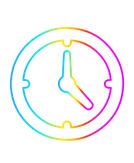 THE PITCH! – SEGUNDA ETAPAAgora é o momento de você defender seu case!O Pitch é a forma sucinta de você apresentar e vender sua ideia. É o primeiro e breve contato que alguém terá com o seu negócio, por isso você precisa ser objetivo, direto e destacar seus diferenciais com o intuito de despertar o interesse do ouvinte em saber mais sobre o assunto. Esta etapa é importante para conhecermos e entendermos o quanto seu case é inovador. Elabore um vídeo de até 5 minutos com o propósito de instigar nossos jurados e mostrar o quanto seu case é diferenciado. Conte apenas as informações essenciais e distinguidoras. Confira o vídeo com dicas para elaborar o seu pitch: https://www.youtube.com/watch?v=hYSMq9pP3M4Referência: http://revistapegn.globo.com/Dia-a-dia/noticia/2015/06/10-dicas-para-fazer-um-pitch-inesquecivel.html